Тема: "Двоичная система счисления". 9-й класс Автор : Прилуцкая Мария ИгоревнаУчреждение: МОБУ Гимназия №15 им. Н.Н. БелоусоваЦель: сформировать понятия «двоичная система счисления» и основ арифметических вычислений в двоичной системе.Требования к знаниям и уменияУчащиеся должны знать:десятичную и двоичную системы счисления;развернутую форму записи числа;правила перевода из двоичной системы счисления в десятичную и наоборот;правила сложения и умножения двоичных чисел.Учащиеся должны уметь:переводить двоичные числа в десятичную систему;переводить десятичные числа в двоичную систему;складывать и умножать двоичные числа.Программно-дидактическое сопровождение: презентация «Двоичная система счисления»; учебник Семакин И.Г. Информатика и информационно-коммуникационные технологии. Базовый курс: Учебник для 9 класса; проектор.ХОД УРОКА1. Организационный момент2. Постановка целей урока– С какими числами работает компьютер? Почему?
– Как ими оперировать?3. Ход урока(Урок сопровождается презентацией «Двоичная система счисления»)Двоичная система счисления является основной системой представления информации в памяти компьютера. Эта идея принадлежит Джону фон Нейману, сформулировавшему в 1946 году принципы устройства и работы ЭВМ.
Системы счисления 
А что же такое система счисления? Это правила записи чисел и связанные с ними способы выполнения вычислений.
Система счисления, к которой мы все привыкли, называется десятичной. Объясняется это название тем, что в ней используются только 10 цифр: 0, 1, 2, 3, 4, 5, 6, 7, 8, 9. Число цифр определяет основание системы счисления. В двоичной же системе существуют всего две цифры: 0 и 1. Основание равно двум. 
Вспомним принцип записи чисел в десятичной системе счисления. Значение цифры в записи числа зависит не только от самой цифры, но и от ее места расположения в числе (от позиции цифры). Например, в числе 473 первая справа цифра обозначает единицы, следующая – десятки, следующая – сотни. Этот факт можно выразить как сумму разрядных слагаемых:47310 = 4 * 100 + 7 * 10 + 3 * 1 = 4 * 102 + 7 * 101 + 3 * 100.Таким же образом можно записать число в двоичной системе счисления:1012 = 1 * 22 + 0 * 21 + 1*20.Такая запись называется развернутой формой записи числа.Задание 1.Запишите развернутую форму записи чисел:5 789 = 5 * 103 + 7 * 102 + 8 * 101 + 9 * 100
51,89 = 5 * 101 + 1 * 100 + 8 * 10–1 + 9 * 10–2
32 478 = 3 * 104 + 2 * 103 + 4 * 102 + 7 * 101 + 8 * 100
26,378 = 2 * 101 + 6 * 100 + 3 * 10–1 + 7 * 10–2 + 8 * 10–3Перевод чиселОдним из способов перевода чисел из десятичной системы счисления в двоичную является деление столбиком на основания системы, т.е. на 2. Деление производится до тех пор, пока в остатке не получится 1. Ответ в двоичной системе счисления записывается по остаткам от деления с конца.
Таким образом, 1910 = 100112.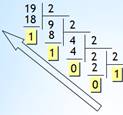 Перевод из двоичной системы счисления в двоичную выполняется с помощью развернутой записи числа.1012 = 1 * 22 + 0 * 21 + 1 * 20 = 4 + 0 + 1 = 510.Задание 2.Переведите числа:3710 = 1001012
111012 = 2910Арифметика двоичных чиселПравила двоичной арифметики гораздо проще правил десятичной арифметики. Вот все возможные варианты сложения и умножения однозначных двоичных чисел:Своей простотой и согласованностью с битовой структурой компьютерной памяти двоичная система и привлекла изобретателей компьютера. Ее гораздо проще реализовать техническими средствами, чем десятичную систему.Вот пример сложения столбиком двух многозначных двоичных чисел: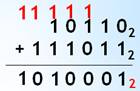 Задание 3.Выполните сложение в двоичной системе счисления:1011012 + 111112; 101112 + 1011102 (ответ: 10011002; 10001012).А теперь внимательно посмотрите на следующий пример умножения многозначных двоичных чисел: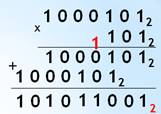 Задание 4.Выполните умножение в двоичной системе счисления:1011012х112; 101012х112 (ответ: 100001112; 1111112).4. Подведение итогов урока– Что такое система счисления? (это правила записи чисел и связанные с ними способы выполнения вычислений)
– Какие цифры используются в записи двоичных чисел? (0 и 1)5. Домашнее задание§16 учебника;Стр. 104 вопросы 2-7 письменно.0 + 0 = 0
0 + 1 = 1
1 + 0 = 1
1 + 1 = 1020 х 0 = 0
0 х 1 = 0
1 х 0 = 0
1 х 1 = 1